ПОЯСНЮВАЛЬНА ЗАПИСКА№ ПЗН-63961 від 25.03.2024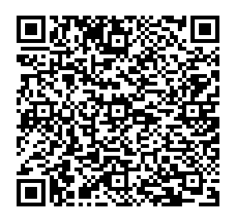 до проєкту рішення Київської міської ради:Про затвердження технічної документації із землеустрою щодо поділу земельної ділянки (кадастровий номер 8000000000:72:224:0004) для будівництва, експлуатації та обслуговування адміністративної будівлі на 
просп. Повітряних Сил, 41 
у Солом’янському районі міста КиєваЮридична особа:Відомості про земельні ділянки (кадастрові номери 8000000000:72:224:0011; 8000000000:72:224:0012; 8000000000:72:224:0013).3. Обґрунтування прийняття рішення.Відповідно до Земельного кодексу України та Порядку набуття прав на землю із земель комунальної власності у місті Києві, затвердженого рішенням Київської міської ради 
від 20.04.2017 № 241/2463, Департаментом земельних ресурсів виконавчого органу Київської міської ради (Київської міської державної адміністрації) розроблено проєкт рішення Київської міської ради.4. Мета прийняття рішення.Метою прийняття рішення є затвердження технічної документації із землеустрою щодо поділу земельної ділянки з метою подальшого оформлення зацікавленими особами права власності або користування земельними ділянками.5. Особливі характеристики ділянок.Стан нормативно-правової бази у даній сфері правового регулювання.Загальні засади та порядок поділу земельних ділянок комунальної власності визначено Земельним кодексом України та Порядком набуття прав на землю із земель комунальної власності у місті Києві, затвердженим рішенням Київської міської ради 
від 20.04.2017 № 241/2463.Проєкт рішення не містить інформації з обмеженим доступом у розумінні статті 6 Закону України «Про доступ до публічної інформації».Проєкт рішення не стосується прав і соціальної захищеності осіб з інвалідністю та 
не матиме впливу на життєдіяльність цієї категорії.Фінансово-економічне обґрунтування.Реалізація рішення не потребує додаткових витрат міського бюджету.Прогноз соціально-економічних та інших наслідків прийняття рішення.Наслідками прийняття розробленого проєкту рішення стане реалізація зацікавленою особою своїх прав щодо використання земельних ділянок.Доповідач: директор Департаменту земельних ресурсів Валентина ПЕЛИХ. Назва	Київське комунальне об’єднання зеленого будівництва та експлуатації зелених насаджень міста «Київзеленбуд» Перелік засновників (учасників) юридичної особиКиївська міська рада Кінцевий бенефіціарний   власник (контролер)КИЇВСЬКА МІСЬКА ДЕРЖАВНА АДМІНІСТРАЦІЯ
01044, м. Київ, Шевченківський район, ВУЛИЦЯ ХРЕЩАТИК, будинок 36Реєстраційний номер:від 26.02.2024 № 610792587 Місце розташування (адреса)м. Київ, р-н Солом'янський, просп. Повітряних Сил, 41 Площакадастровий номер 8000000000:72:224:0011 - 1,0191 га;кадастровий номер 8000000000:72:224:0012 - 0,4394 га;кадастровий номер 8000000000:72:224:0013- 0,0030 га Категорія земельземлі житлової та громадської забудови Цільове призначення03.01 для будівництва та обслуговування будівель органів державної влади та місцевого самоврядування (для будівництва, експлуатації та обслуговування адміністративної будівлі) Наявність будівель і споруд   на ділянках:Земельна ділянка з кадастровим номером 8000000000:72:224:0011  вільна від забудови.В межах земельної ділянки з кадастровим номером 8000000000:72:224:0012 розташована нежитлова будівля, літ. «А» загальною площею 12506,4 кв. м, яка перебуває у комунальній власності територіальної громади міста Києва, право власності зареєстровано у Державному реєстрі речових прав на нерухоме майно 09.02.2018, номер відомостей про речове право 24837559 (інформація з Державного реєстру речових прав на нерухоме майно від 25.03.2024 № 371218237).В межах земельної ділянки з кадастровим номером 8000000000:72:224:0013 розташована будівля, право власності на яку, за даними Державного реєстру речових прав на нерухоме майно, не зареєстровано. Наявність ДПТ:Детальний план території відсутній. Функціональне призначення   згідно з Генпланом:Відповідно до Генерального плану міста Києва та проекту планування його приміської зони на період до 2020 року, затвердженого рішенням Київської міської ради                  від 28.03.2002 № 370/1804, земельні ділянки (кадастрові номери 8000000000:72:224:0011, 8000000000:72:224:0012,  8000000000:72:224:0013) за функціональним призначенням належать частково до території зелених насаджень загального користування (існуючі), частково до території вулиць і доріг (витяг з Містобудівного кадастру від 17.05.2023 № 1438/0/012/12-03-23). Правовий режим:Земельна ділянка з кадастровим номером 8000000000:72:224:0004, за рахунок поділу якої сформовані та зареєстровані у Державному земельному кадастрі земельні ділянки з кадастровими номерами 8000000000:72:224:0011, 8000000000:72:224:0012, 8000000000:72:224:0013, належить до земель комунальної власності територіальної громади міста Києва. Розташування в зеленій зоні:Земельні ділянки не входять до зеленої зони. Інші особливості:Земельна ділянка площею 1,4612 га (кадастровий номер 8000000000:72:224:0004) на просп. Повітрофлотському (сучасна назва – просп. Повітряних Сил), 41 у Солом’янському районі м. Києва на підставі рішення Київської міської ради від 29.05.2003 № 486-2/646 була надана у постійне користування Солом'янській районній у місті Києві раді для будівництва, експлуатації та обслуговування адміністративної будівлі (державний акт на право постійного користування землею від 18.11.2003 № 72-4-00063).Рішенням Київської міської ради від 09.09.2010 
№ 7/4819 «Про питання організації управління районами в місті Києві» з 31.10.2010 припинено шляхом ліквідації районні в місті Києві ради, в тому числі й Солом’янську районну у місті Києві раду.Враховуючи розпорядження виконавчого органу Київської міської ради  (Київської міської  державної  адміністрації) від 30.09.2010 № 787 «Про організаційно-правові  заходи, пов'язані з виконанням рішення Київської міської ради від 09.09.2010 № 7/4819  «Про  питання  організації  управління  районами в місті Києві» Київською міською радою прийнято рішення від 20.09.2012 
№ 204/8488 «Про припинення Солом'янській районній у місті Києві раді права постійного користування земельними ділянками», яким Солом'янській районній у місті Києві раді припинено право постійного користування зазначеною земельною ділянкою.Державний акт на право постійного користування вказаною земельною ділянкою скасований.Зазначаємо, що Департамент земельних ресурсів 
не може перебирати на себе повноваження Київської міської ради та приймати рішення про затвердження або відмову у затвердженні документації із землеустрою, оскільки відповідно до  пункту 34 частини першої статті 26 Закону України «Про місцеве самоврядування в Україні» та статей 9, 122 Земельного кодексу України такі питання вирішуються виключно на пленарних засіданнях сільської, селищної, міської ради.Зазначене підтверджується, зокрема, рішеннями Верховного Суду від 28.04.2021 у справі № 826/8857/16, 
від 17.04.2018 у справі № 826/8107/16, від 16.09.2021 у справі № 826/8847/16. Зважаючи на вказане, цей проєкт рішення направляється для подальшого розгляду Київською міською радою відповідно до її Регламенту.Директор Департаменту земельних ресурсівВалентина ПЕЛИХ